QUADRATO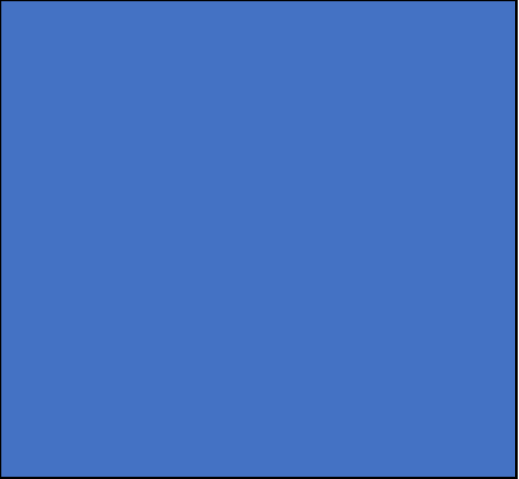 Son quadratonon ho proprionessun difettoson di carta unfazzoletto semi trovi in unpacchetto semi allungo unpochettino diventoun bel rettangolinoRETTANGOLO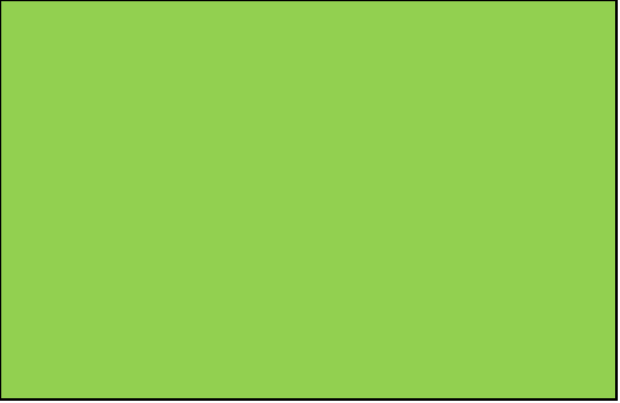 Son rettangoloperfetto comecuscino soprail letto ho laforma delloschermo in uncinema modernoin libreria mipuoi trovaresono un libroda comprare